Vorbereitungen zum Silvesterverkauf 2013 laufen
Pyro-Partner bietet BAM-geprüfte Produkte für sicheres FeuerwerkBerlin, 16. Dezember 2013: Die aktuelle Pyro-Partner-Kundenbefragung von insgesamt 2000 Fachhändlern hat ergeben: Der starke Trend zu Verbundfeuerwerken setzt sich auch in diesem Jahr fort. Besonders die großen Verbundboxen mit bis zu 1200 Schuss und Nettoexplosivmassen über 1000 Gramm werden ab dem 28.12.2013 gefragt sein. „Ein neues Highlight in der Pyro-Partner-Produktpalette ist das Verbundfeuerwerk ‚Megawatt‘ mit einer Effekthöhe von 60 Metern“, erläutert Verkaufsleiter Marco Finessi. Darüber hinaus rechnet er wieder mit einer starken Nachfrage bei dem Verbundfeuerwerk und mittlerweile Pyro-Partner-Verkaufsschlager „Titanen“ sowie bei den „Pyro-World“-Raketen mit effektvoller Flash-Füllung.Sicheres und effektvolles Feuerwerk mit BAM-geprüften Qualitätsprodukten von Pyro-PartnerAuch der Sicherheitsaspekt steht bei den Fachhändlern und deren Kunden wie jedes Jahr im Vordergrund. Um das eigene Silvesterfeuerwerk unfallfrei und ohne Beschädigung abzufeuern, rät Marco Finessi, bei jedem Feuerwerksartikel darauf zu achten, dass die Prüfnummer der Bundesanstalt für Materialforschung und ‑prüfung (BAM) vorhanden ist und somit Qualität, Sicherheit und Zulassung gewährleistet sind. Bei Billigprodukten, die nicht BAM-geprüft sind, kommt es vermehrt zu Unfällen und Schäden. „Die Käufer der BAM-geprüften Produkte von Pyro-Partner können sich auf höchste Standards verlassen“, versichert der Pyrotechnik-Experte aus Berlin auch in den regelmäßig stattfindenden Händler-Workshops. Kunden, die mit minimalstem Aufwand ein minutenlanges Komplettfeuerwerk erleben möchten, empfiehlt er den Kauf der beliebten EASYBOX.Tipps für ein sicheres FeuerwerkFeuerwerkskörper dürfen nie in Richtung von Menschen abgefeuert werden. Darüber hinaus sollte man unter Alkoholeinfluss kein Feuerwerk zünden, da dies zu folgenschweren Unfällen führen kann. Die Feuerwerksartikel müssen beim Zünden immer auf feuerfestem und ebenem Boden stehen, um ein Umkippen zu vermeiden. Auch das aufmerksame Durchlesen der Gebrauchshinweise auf den Verpackungen der Feuerwerksartikel sollte beherzigt werden. Wenn es um ein sicheres Zünden von Feuerwerksartikeln geht, steht das Team der Pyro-Partner GmbH jederzeit gern Rede und Antwort.Über Pyro-PartnerDie Pyro-Partner GmbH kann auf fast 30 Jahre Markterfahrung in der Feuerwerksbranche zurückblicken. Mit über 30 Mitarbeitern, bundesweiten Logistikzentren, unserer exklusiven Fertigungsstätte in Fernost und einem großen Netzwerk von Partnern innerhalb und außerhalb der Feuerwerksbranche gehören wir zu den führenden Pyrotechnik-Anbietern in Deutschland. Weitere Informationen finden Sie auf www.pyro-partner.de.Über die Bundesanstalt für Materialforschung und ‑prüfung (BAM)Die Bundesanstalt für Materialforschung und -prüfung ist ein Wissenschaftsinstitut mit knapp 1800 Mitarbeitern. Die Arbeitsinhalte sind bestimmt vom gesellschaftlichen Auftrag: der Gewährleistung von Sicherheit in Technik und Chemie. Weitere Informationen finden Sie auf www.bam.de.Mehr Informationen und Bildmaterial erhalten Sie auf www.pyro-partner.de oder auf Anfrage an m.finessi@pyro-partner.de. Über die Pyro-Partner GmbHDie Pyro-Partner GmbH kann auf fast 30 Jahre Markterfahrung in der Feuerwerksbranche zurückblicken. Mit über 30 Mitarbeitern, bundesweiten Logistikzentren, unserer exklusiven Fertigungsstätte in Fernost und einem großen Netzwerk von Partnern innerhalb und außerhalb der Feuerwerksbranche gehören wir zu den führenden Pyrotechnik-Anbietern in Deutschland. Weitere Informationen finden Sie auf www.pyro-partner.de.Über die Bundesanstalt für Materialforschung und prüfung Die Bundesanstalt für Materialforschung und -prüfung ist ein Wissenschaftsinstitut mit knapp 1800 Mitarbeitern. Die Arbeitsinhalte sind bestimmt vom gesellschaftlichen Auftrag: der Gewährleistung von Sicherheit in Technik und Chemie. Die BAM ist modern und trotzdem alt. Sie blickt auf eine lange Geschichte zurück, denn die heutige Materialforschung und -prüfung hat ihre Wurzeln in der Wissenschaftslandschaft des 19. Jahrhunderts. Weitere Informationen finden Sie auf www.bam.de.PressekontaktMehr Informationen und Bildmaterial erhalten Sie auf www.pyro-partner.de.
Mit Anfragen wenden Sie sich bitte an:Marco Finessi m.finessi@pyro-partner.deTelefon: 030/720 080-38Fax:	 030/720 080-88Verbundfeuerwerk Titanen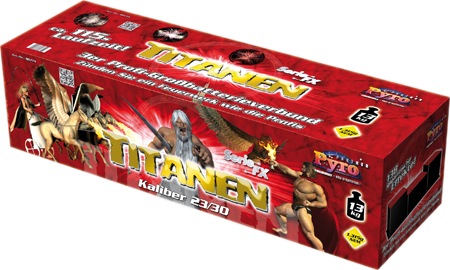 